Odabir za: SREDNJA ŠKOLA PRELOG / Opća gimnazija / 1. razred srednje školeOdabrani obvezni udžbenici i pripadajuća dopunska nastavna sredstvaOdabir za: SREDNJA ŠKOLA PRELOG / Opća gimnazija / 2. razred srednje školeOdabrani obvezni udžbenici i pripadajuća dopunska nastavna sredstvaOdabir za: SREDNJA ŠKOLA PRELOG / Opća gimnazija / 3. razred srednje školeOdabrani obvezni udžbenici i pripadajuća dopunska nastavna sredstvaOdabir za: SREDNJA ŠKOLA PRELOG / Opća gimnazija / 4. razred srednje školeOdabrani obvezni udžbenici i pripadajuća dopunska nastavna sredstvaK.BR.NAZIV UDŽBENIKAAUTOR(I)VRSTA
IZDANJACIJENANAKLADNIKBR.UČ.ETIKA, 1. RAZRED ETIKA, 1. RAZRED ETIKA, 1. RAZRED Mišljenje Vijeća roditelja: Pozitivno Mišljenje Vijeća roditelja: Pozitivno Mišljenje Vijeća roditelja: Pozitivno Mišljenje Vijeća roditelja: Pozitivno 1155ETIKA 1 ČOVJEK - BIĆE SUSRETA : udžbenik za 1. razred srednje škole Ivan Čehokudžbenik74.7ŠK24 VJERONAUK, 1. RAZRED VJERONAUK, 1. RAZRED VJERONAUK, 1. RAZRED Mišljenje Vijeća roditelja: Pozitivno Mišljenje Vijeća roditelja: Pozitivno Mišljenje Vijeća roditelja: Pozitivno Mišljenje Vijeća roditelja: Pozitivno 1708TRAŽITELJI SMISLA udžbenik vjeronauka za 1. razred srednjih škola Dušan Vuletić, Mirjana Vučica, Nikola Milanović, Rudi Paloš, Viktorija Gadžaudžbenik49SALESIANA24 INFORMATIKA ZA OPĆU, JEZIČNU I KLASIČNU GIMNAZIJU, 1. I 2. RAZRED INFORMATIKA ZA OPĆU, JEZIČNU I KLASIČNU GIMNAZIJU, 1. I 2. RAZRED INFORMATIKA ZA OPĆU, JEZIČNU I KLASIČNU GIMNAZIJU, 1. I 2. RAZRED Mišljenje Vijeća roditelja: Pozitivno Mišljenje Vijeća roditelja: Pozitivno Mišljenje Vijeća roditelja: Pozitivno Mišljenje Vijeća roditelja: Pozitivno 2870INFORMATIKA ZA GIMNAZIJE udžbenik s DVD-om za 1. i 2. razred te izbornu nastavu informatike općih, jezičnih i klasičnih gimnazija Gordana Sekulić-Štivčević, Igor Kos, Ljiljana Milijaš, Ljiljana Zvonarek, Nenad Milijaš, Tamara Srnec, Toma Gvozdanović, Zoran Ikicaudžbenik s DVD-om119EŠV-PROMIL48 BIOLOGIJA, 1. RAZRED BIOLOGIJA, 1. RAZRED BIOLOGIJA, 1. RAZRED Mišljenje Vijeća roditelja: Pozitivno Mišljenje Vijeća roditelja: Pozitivno Mišljenje Vijeća roditelja: Pozitivno Mišljenje Vijeća roditelja: Pozitivno 1056OD MOLEKULE DO ORGANIZMA udžbenik iz biologije za 1. razred gimnazije Marijana Krsnik-Rasol, Mladen Krajačićudžbenik89.1ŠK48 KEMIJA, 1. RAZRED KEMIJA, 1. RAZRED KEMIJA, 1. RAZRED Mišljenje Vijeća roditelja: Pozitivno Mišljenje Vijeća roditelja: Pozitivno Mišljenje Vijeća roditelja: Pozitivno Mišljenje Vijeća roditelja: Pozitivno 1089OPĆA KEMIJA 1 udžbenik za 1. razred gimnazije Aleksandra Habuš, Vera Tomašićudžbenik98.1PROFIL48 1088OPĆA KEMIJA 1 radna bilježnica za 1. razred gimnazije Aleksandra Habuš, Vera Tomašićradna bilježnica37.8PROFIL48 FIZIKA, 4-GODIŠNJI PROGRAM, 1. RAZRED, INAČICA A FIZIKA, 4-GODIŠNJI PROGRAM, 1. RAZRED, INAČICA A FIZIKA, 4-GODIŠNJI PROGRAM, 1. RAZRED, INAČICA A Mišljenje Vijeća roditelja: Pozitivno Mišljenje Vijeća roditelja: Pozitivno Mišljenje Vijeća roditelja: Pozitivno Mišljenje Vijeća roditelja: Pozitivno 1070FIZIKA 1 udžbenik fizike za 1. razred gimnazije : A-inačica Vladimir Paarudžbenik98.1ŠK48 1071FIZIKA 1 zbirka riješenih zadataka za 1. razred gimnazije : A-inačica Vladimir Paar, Vladimir Šipszbirka zadataka68.4ŠK48 MATEMATIKA ZA OPĆU, JEZIČNU I KLASIČNU GIMNAZIJU, 1. RAZRED MATEMATIKA ZA OPĆU, JEZIČNU I KLASIČNU GIMNAZIJU, 1. RAZRED MATEMATIKA ZA OPĆU, JEZIČNU I KLASIČNU GIMNAZIJU, 1. RAZRED Mišljenje Vijeća roditelja: Pozitivno Mišljenje Vijeća roditelja: Pozitivno Mišljenje Vijeća roditelja: Pozitivno Mišljenje Vijeća roditelja: Pozitivno 1017MATEMATIKA 1 udžbenik i zbirka zadataka za 1. razred gimnazije : 1. dio Branimir Dakić, Neven Elezovićudžbenik i zbirka zadataka62ELEMENT48 1018MATEMATIKA 1 udžbenik i zbirka zadataka za 1. razred gimnazije : 2. dio Branimir Dakić, Neven Elezovićudžbenik i zbirka zadataka62ELEMENT48 GEOGRAFIJA, 1. RAZRED GEOGRAFIJA, 1. RAZRED GEOGRAFIJA, 1. RAZRED Mišljenje Vijeća roditelja: Pozitivno Mišljenje Vijeća roditelja: Pozitivno Mišljenje Vijeća roditelja: Pozitivno Mišljenje Vijeća roditelja: Pozitivno 1104GEOGRAFIJA 1 udžbenik geografije za 1. razred gimnazije Dragutin Feletar, Dražen Perica, Ružica Vukudžbenik88MERIDIJANI48 POVIJEST, 1. RAZRED POVIJEST, 1. RAZRED POVIJEST, 1. RAZRED Mišljenje Vijeća roditelja: Pozitivno Mišljenje Vijeća roditelja: Pozitivno Mišljenje Vijeća roditelja: Pozitivno Mišljenje Vijeća roditelja: Pozitivno 2739POVIJEST 1 udžbenik za 1. razred gimnazije Damir Mijatovićudžbenik100.8ALFA48 LIKOVNA UMJETNOST, 2-GODIŠNJI I 4-GODIŠNJI PROGRAM, 1. RAZRED LIKOVNA UMJETNOST, 2-GODIŠNJI I 4-GODIŠNJI PROGRAM, 1. RAZRED LIKOVNA UMJETNOST, 2-GODIŠNJI I 4-GODIŠNJI PROGRAM, 1. RAZRED Mišljenje Vijeća roditelja: Pozitivno Mišljenje Vijeća roditelja: Pozitivno Mišljenje Vijeća roditelja: Pozitivno Mišljenje Vijeća roditelja: Pozitivno 2738LIKOVNA UMJETNOST 1 udžbenik iz likovne umjetnosti za 1. razred srednjih škola s dvogodišnjim i četverogodišnjim programom Blanka Petrinec Fulir, Elen Zubek, Natalija Stipetić Ćus, Zrinka Jurić Avmedoskiudžbenik98.1ALFA48 GLAZBENA UMJETNOST, 4-GODIŠNJI PROGRAM, 1. RAZRED GLAZBENA UMJETNOST, 4-GODIŠNJI PROGRAM, 1. RAZRED GLAZBENA UMJETNOST, 4-GODIŠNJI PROGRAM, 1. RAZRED Mišljenje Vijeća roditelja: Pozitivno Mišljenje Vijeća roditelja: Pozitivno Mišljenje Vijeća roditelja: Pozitivno Mišljenje Vijeća roditelja: Pozitivno 2991GLAZBENI SUSRETI 1. VRSTE udžbenik glazbene umjetnosti s 3 zvučna CD-a za prvi razred gimnazije Ljiljana Ščedrov, Nataša Perak Lovričevićudžbenik s 3 zvučna CD-a99.9PROFIL48 LATINSKI JEZIK LATINSKI JEZIK LATINSKI JEZIK Mišljenje Vijeća roditelja: Pozitivno Mišljenje Vijeća roditelja: Pozitivno Mišljenje Vijeća roditelja: Pozitivno Mišljenje Vijeća roditelja: Pozitivno 1007HEREDITAS LINGUAE LATINAE čitanka : udžbenik latinskog jezika za 1. i 2. razred gimnazije : 1. i 2. godina učenja Zvonimir Milanovićudžbenik90VBZ48 1008HEREDITAS LINGUAE LATINAE radna bilježnica latinskog jezika za 1. i 2. razred gimnazije : 1. i 2. godina učenja Zvonimir Milanovićradna bilježnica63VBZ48 NJEMAČKI JEZIK, DRUGI STRANI JEZIK, 1. RAZRED NJEMAČKI JEZIK, DRUGI STRANI JEZIK, 1. RAZRED NJEMAČKI JEZIK, DRUGI STRANI JEZIK, 1. RAZRED Mišljenje Vijeća roditelja: Pozitivno Mišljenje Vijeća roditelja: Pozitivno Mišljenje Vijeća roditelja: Pozitivno Mišljenje Vijeća roditelja: Pozitivno 935zweite.sprache@DEUTSCH.de 1 udžbenik njemačkog kao drugog jezika za 1. razred gimnazija i četverogodišnjih strukovnih škola Irena Horvatić Čajko, Irena Lasićudžbenik74.7ŠK24 934zweite.sprache@DEUTSCH.de 1 radna bilježnica njemačkog kao drugog jezika za 1. razred gimnazija i četverogodišnjih strukovnih škola Irena Horvatić Čajko, Irena Lasićradna bilježnica47.7ŠK24 NJEMAČKI JEZIK, PRVI STRANI JEZIK, 1. I 2. RAZRED NJEMAČKI JEZIK, PRVI STRANI JEZIK, 1. I 2. RAZRED NJEMAČKI JEZIK, PRVI STRANI JEZIK, 1. I 2. RAZRED Mišljenje Vijeća roditelja: Pozitivno Mišljenje Vijeća roditelja: Pozitivno Mišljenje Vijeća roditelja: Pozitivno Mišljenje Vijeća roditelja: Pozitivno 2420AUSBLICK 1, BRÜCKENKURS udžbenik njemačkog jezika za 1. i 2. razred gimnazija i četverogodišnjih strukovnih škola, 1. strani jezik Anni Fischer-Mitziviris, Sylvia Janke-Papanikolaouudžbenik88ALGORITAM24 2419AUSBLICK 1, BRÜCKENKURS radna bilježnica njemačkog jezika za 1. i 2. razred gimnazija i četverogodišnjih strukovnih škola, 1. strani jezik Anni Fischer-Mitziviris, Sylvia Janke-Papanikolaouradna bilježnica s CD-om73.5ALGORITAM24 ENGLESKI JEZIK, DRUGI STRANI JEZIK, 1. RAZRED ENGLESKI JEZIK, DRUGI STRANI JEZIK, 1. RAZRED ENGLESKI JEZIK, DRUGI STRANI JEZIK, 1. RAZRED Mišljenje Vijeća roditelja: Pozitivno Mišljenje Vijeća roditelja: Pozitivno Mišljenje Vijeća roditelja: Pozitivno Mišljenje Vijeća roditelja: Pozitivno 900NEW HEADWAY ELEMENTARY THE 3rd EDITION Student's Book udžbenik engleskog jezika + CD-ROM za 1. razred 3-godišnjih strukovnih škola, prvi strani jezik : 1. razred 4-godišnjih strukovnih škola i gimnazija, drugi strani jezik John Soars, Liz Soarsudžbenik s CD-ROM-om103.5ALGORITAM24 901NEW HEADWAY ELEMENTARY THE 3rd EDITION Workbook radna bilježnica za 1. razred 3-godišnjih strukovnih škola, prvi strani jezik : 1. razred 4-godišnjih strukovnih škola i gimnazija, drugi strani jezik John Soars, Liz Soars, Sylvia Wheeldonradna bilježnica60.3ALGORITAM24 ENGLESKI JEZIK, PRVI STRANI JEZIK, 1. I 2. RAZRED ENGLESKI JEZIK, PRVI STRANI JEZIK, 1. I 2. RAZRED ENGLESKI JEZIK, PRVI STRANI JEZIK, 1. I 2. RAZRED Mišljenje Vijeća roditelja: Pozitivno Mišljenje Vijeća roditelja: Pozitivno Mišljenje Vijeća roditelja: Pozitivno Mišljenje Vijeća roditelja: Pozitivno 897NEW OPPORTUNITIES INTERMEDIATE Student's Book udžbenik engleskog jezika za 1. i 2. raz. gimnazija i 4-god. struk. škola, prvi strani jezik, 6. i 7. godina učenja : 2. i 3. raz. 4-god. struk. škola, prvi strani jezik, 7. i 8. godina učenja : 4. raz. gimnazija, drugi strani jezik, 4. godina učenja Anna Sykorzynska, David Mower, Michael Harrisudžbenik - izmijenjeno i dopunjeno94.5VBZ24 896NEW OPPORTUNITIES INTERMEDIATE Language Powerbook radna bilježnica engleskog jezika za 1. i 2. raz. gim. i 4-god. struk. škola, prvi strani jezik, 6. i 7. godina učenja : 2. i 3. raz. 4-god. struk. škola, prvi strani jezik, 7. i 8. godina učenja : 4. raz. gim., drugi strani jezik, 4. godina učenja Anna Sykorzynska, Elizabeth Sharman, Hanna Mrozowska, Michael Deanradna bilježnica s CD-ROM-om - izmijenjeno i dopunjeno54VBZ24 HRVATSKI JEZIK - JEZIK I JEZIČNO IZRAŽAVANJE, 1. RAZRED HRVATSKI JEZIK - JEZIK I JEZIČNO IZRAŽAVANJE, 1. RAZRED HRVATSKI JEZIK - JEZIK I JEZIČNO IZRAŽAVANJE, 1. RAZRED Mišljenje Vijeća roditelja: Pozitivno Mišljenje Vijeća roditelja: Pozitivno Mišljenje Vijeća roditelja: Pozitivno Mišljenje Vijeća roditelja: Pozitivno 849FON-FON 1 udžbenik hrvatskoga jezika za 1. razred gimnazije Dragica Dujmović-Markusiudžbenik63.9PROFIL48 848FON-FON 1 radna bilježnica iz hrvatskoga jezika za 1. razred gimnazije Dragica Dujmović-Markusiradna bilježnica31.5PROFIL48 HRVATSKI JEZIK - KNJIŽEVNOST, 1. RAZRED HRVATSKI JEZIK - KNJIŽEVNOST, 1. RAZRED HRVATSKI JEZIK - KNJIŽEVNOST, 1. RAZRED Mišljenje Vijeća roditelja: Pozitivno Mišljenje Vijeća roditelja: Pozitivno Mišljenje Vijeća roditelja: Pozitivno Mišljenje Vijeća roditelja: Pozitivno 2737KNJIŽEVNOST 1 udžbenik za 1. razred gimnazije Milivoj Solar, Snježana Zrinjanudžbenik99ALFA48K.BR.NAZIV UDŽBENIKAAUTOR(I)VRSTA
IZDANJACIJENANAKLADNIKBR.UČ.INFORMATIKA ZA OPĆU, JEZIČNU I KLASIČNU GIMNAZIJU, 1. I 2. RAZRED INFORMATIKA ZA OPĆU, JEZIČNU I KLASIČNU GIMNAZIJU, 1. I 2. RAZRED INFORMATIKA ZA OPĆU, JEZIČNU I KLASIČNU GIMNAZIJU, 1. I 2. RAZRED Mišljenje Vijeća roditelja: Pozitivno Mišljenje Vijeća roditelja: Pozitivno Mišljenje Vijeća roditelja: Pozitivno Mišljenje Vijeća roditelja: Pozitivno 2870INFORMATIKA ZA GIMNAZIJE udžbenik s DVD-om za 1. i 2. razred te izbornu nastavu informatike općih, jezičnih i klasičnih gimnazija Gordana Sekulić-Štivčević, Igor Kos, Ljiljana Milijaš, Ljiljana Zvonarek, Nenad Milijaš, Tamara Srnec, Toma Gvozdanović, Zoran Ikicaudžbenik s DVD-om119EŠV-PROMIL42 ETIKA, 2. RAZRED ETIKA, 2. RAZRED ETIKA, 2. RAZRED Mišljenje Vijeća roditelja: Pozitivno Mišljenje Vijeća roditelja: Pozitivno Mišljenje Vijeća roditelja: Pozitivno Mišljenje Vijeća roditelja: Pozitivno 1702ETIKA 2 U POTRAZI ZA ISTINOM : RELIGIJE SVIJETA : udžbenik za 2. razred gimnazije Ozren Žunecudžbenik80.1PROFIL9 VJERONAUK, 2. RAZRED VJERONAUK, 2. RAZRED VJERONAUK, 2. RAZRED Mišljenje Vijeća roditelja: Pozitivno Mišljenje Vijeća roditelja: Pozitivno Mišljenje Vijeća roditelja: Pozitivno Mišljenje Vijeća roditelja: Pozitivno 1709ODVAŽNI SVJEDOCI udžbenik vjeronauka za 2. razred srednje škole Dušan Vuletić, Nikola Milanović, Rudi Paloš, Viktorija Gadžaudžbenik49SALESIANA33 BIOLOGIJA, 2. RAZRED, SVEZAK A BIOLOGIJA, 2. RAZRED, SVEZAK A BIOLOGIJA, 2. RAZRED, SVEZAK A Mišljenje Vijeća roditelja: Pozitivno Mišljenje Vijeća roditelja: Pozitivno Mišljenje Vijeća roditelja: Pozitivno Mišljenje Vijeća roditelja: Pozitivno 1061RAZNOLIKOST ŽIVOGA SVIJETA udžbenik iz biologije za 2. razred gimnazije Mladen Krajačić, Radovan Erben, Tomislav Bačićudžbenik89.1ŠK42 KEMIJA, 2. RAZRED KEMIJA, 2. RAZRED KEMIJA, 2. RAZRED Mišljenje Vijeća roditelja: Pozitivno Mišljenje Vijeća roditelja: Pozitivno Mišljenje Vijeća roditelja: Pozitivno Mišljenje Vijeća roditelja: Pozitivno 1093OPĆA KEMIJA 2 udžbenik za 2. razred gimnazije Aleksandra Habuš, Dubravka Stričević, Snježana Liberudžbenik107.1PROFIL42 1092OPĆA KEMIJA 2 radna bilježnica za 2. razred gimnazije Aleksandra Habuš, Dubravka Stričević, Snježana Liberradna bilježnica37.8PROFIL42 FIZIKA, 4-GODIŠNJI PROGRAM, 2. RAZRED, INAČICA A FIZIKA, 4-GODIŠNJI PROGRAM, 2. RAZRED, INAČICA A FIZIKA, 4-GODIŠNJI PROGRAM, 2. RAZRED, INAČICA A Mišljenje Vijeća roditelja: Pozitivno Mišljenje Vijeća roditelja: Pozitivno Mišljenje Vijeća roditelja: Pozitivno Mišljenje Vijeća roditelja: Pozitivno 1074FIZIKA 2 udžbenik fizike za 2. razred gimnazije : A-inačica Vladimir Paar, Vladimir Šipsudžbenik94.5ŠK42 1075FIZIKA 2 zbirka riješenih zadataka za 2. razred gimnazije : A-inačica Vladimir Paar, Vladimir Šipszbirka zadataka68.4ŠK42 MATEMATIKA ZA OPĆU, JEZIČNU I KLASIČNU GIMNAZIJU, 2. RAZRED MATEMATIKA ZA OPĆU, JEZIČNU I KLASIČNU GIMNAZIJU, 2. RAZRED MATEMATIKA ZA OPĆU, JEZIČNU I KLASIČNU GIMNAZIJU, 2. RAZRED Mišljenje Vijeća roditelja: Pozitivno Mišljenje Vijeća roditelja: Pozitivno Mišljenje Vijeća roditelja: Pozitivno Mišljenje Vijeća roditelja: Pozitivno 1019MATEMATIKA 2 udžbenik i zbirka zadataka za 2. razred gimnazije : 1. dio Branimir Dakić, Neven Elezovićudžbenik i zbirka zadataka62ELEMENT42 1020MATEMATIKA 2 udžbenik i zbirka zadataka za 2. razred gimnazije : 2. dio Branimir Dakić, Neven Elezovićudžbenik i zbirka zadataka62ELEMENT42 GEOGRAFIJA, 2. RAZRED GEOGRAFIJA, 2. RAZRED GEOGRAFIJA, 2. RAZRED Mišljenje Vijeća roditelja: Pozitivno Mišljenje Vijeća roditelja: Pozitivno Mišljenje Vijeća roditelja: Pozitivno Mišljenje Vijeća roditelja: Pozitivno 1107GEOGRAFIJA 2 udžbenik za 2. razred gimnazije Mate Matas, Miroslav Sić, Mladen Ante Friganovićudžbenik94.5ŠK42 POVIJEST, 2. RAZRED POVIJEST, 2. RAZRED POVIJEST, 2. RAZRED Mišljenje Vijeća roditelja: Pozitivno Mišljenje Vijeća roditelja: Pozitivno Mišljenje Vijeća roditelja: Pozitivno Mišljenje Vijeća roditelja: Pozitivno 2743POVIJEST 2 udžbenik za 2. razred gimnazije Ane Birin, Tomislav Šarlijaudžbenik100.8ALFA42 PSIHOLOGIJA, 2.-3. RAZRED PSIHOLOGIJA, 2.-3. RAZRED PSIHOLOGIJA, 2.-3. RAZRED Mišljenje Vijeća roditelja: Pozitivno Mišljenje Vijeća roditelja: Pozitivno Mišljenje Vijeća roditelja: Pozitivno Mišljenje Vijeća roditelja: Pozitivno 1128PSIHOLOGIJA udžbenik psihologije za gimnazije Denis Bratkoudžbenik80.1PROFIL42 LIKOVNA UMJETNOST, 4-GODIŠNJI PROGRAM, 2. RAZRED LIKOVNA UMJETNOST, 4-GODIŠNJI PROGRAM, 2. RAZRED LIKOVNA UMJETNOST, 4-GODIŠNJI PROGRAM, 2. RAZRED Mišljenje Vijeća roditelja: Pozitivno Mišljenje Vijeća roditelja: Pozitivno Mišljenje Vijeća roditelja: Pozitivno Mišljenje Vijeća roditelja: Pozitivno 2742LIKOVNA UMJETNOST 2 udžbenik iz likovne umjetnosti za 2. razred srednjih škola s četverogodišnjim programom Blanka Petrinec Fulir, Elen Zubek, Natalija Stipetić Ćus, Zrinka Jurić Avmedoskiudžbenik98.1ALFA42 GLAZBENA UMJETNOST, 4-GODIŠNJI PROGRAM, 2. RAZRED GLAZBENA UMJETNOST, 4-GODIŠNJI PROGRAM, 2. RAZRED GLAZBENA UMJETNOST, 4-GODIŠNJI PROGRAM, 2. RAZRED Mišljenje Vijeća roditelja: Pozitivno Mišljenje Vijeća roditelja: Pozitivno Mišljenje Vijeća roditelja: Pozitivno Mišljenje Vijeća roditelja: Pozitivno 2262GLAZBENI SUSRETI 2. VRSTE udžbenik glazbene umjetnosti s 3 zvučna CD-a za 2. razred gimnazije Ljiljana Ščedrov, Nataša Perak Lovričevićudžbenik s 3 zvučna CD-a99.9PROFIL42 LATINSKI JEZIK LATINSKI JEZIK LATINSKI JEZIK Mišljenje Vijeća roditelja: Pozitivno Mišljenje Vijeća roditelja: Pozitivno Mišljenje Vijeća roditelja: Pozitivno Mišljenje Vijeća roditelja: Pozitivno 1007HEREDITAS LINGUAE LATINAE čitanka : udžbenik latinskog jezika za 1. i 2. razred gimnazije : 1. i 2. godina učenja Zvonimir Milanovićudžbenik90VBZ42 1008HEREDITAS LINGUAE LATINAE radna bilježnica latinskog jezika za 1. i 2. razred gimnazije : 1. i 2. godina učenja Zvonimir Milanovićradna bilježnica63VBZ42 NJEMAČKI JEZIK, DRUGI STRANI JEZIK, 2. RAZRED NJEMAČKI JEZIK, DRUGI STRANI JEZIK, 2. RAZRED NJEMAČKI JEZIK, DRUGI STRANI JEZIK, 2. RAZRED Mišljenje Vijeća roditelja: Pozitivno Mišljenje Vijeća roditelja: Pozitivno Mišljenje Vijeća roditelja: Pozitivno Mišljenje Vijeća roditelja: Pozitivno 941zweite.sprache@DEUTSCH.de 2 udžbenik njemačkog kao drugog jezika za 2. razred gimnazija i četverogodišnjih strukovnih škola Irena Horvatić Čajko, Irena Lasićudžbenik74.7ŠK28 940zweite.sprache@DEUTSCH.de 2 radna bilježnica njemačkog kao drugog jezika za 2. razred gimnazija i četverogodišnjih strukovnih škola Irena Horvatić Čajko, Irena Lasićradna bilježnica47.7ŠK28 NJEMAČKI JEZIK, PRVI STRANI JEZIK, 1. I 2. RAZRED NJEMAČKI JEZIK, PRVI STRANI JEZIK, 1. I 2. RAZRED NJEMAČKI JEZIK, PRVI STRANI JEZIK, 1. I 2. RAZRED Mišljenje Vijeća roditelja: Pozitivno Mišljenje Vijeća roditelja: Pozitivno Mišljenje Vijeća roditelja: Pozitivno Mišljenje Vijeća roditelja: Pozitivno 2420AUSBLICK 1, BRÜCKENKURS udžbenik njemačkog jezika za 1. i 2. razred gimnazija i četverogodišnjih strukovnih škola, 1. strani jezik Anni Fischer-Mitziviris, Sylvia Janke-Papanikolaouudžbenik88ALGORITAM14 2419AUSBLICK 1, BRÜCKENKURS radna bilježnica njemačkog jezika za 1. i 2. razred gimnazija i četverogodišnjih strukovnih škola, 1. strani jezik Anni Fischer-Mitziviris, Sylvia Janke-Papanikolaouradna bilježnica s CD-om73.5ALGORITAM14 ENGLESKI JEZIK, DRUGI STRANI JEZIK, 1. RAZRED 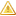 ENGLESKI JEZIK, DRUGI STRANI JEZIK, 1. RAZRED ENGLESKI JEZIK, DRUGI STRANI JEZIK, 1. RAZRED Mišljenje Vijeća roditelja: Pozitivno Mišljenje Vijeća roditelja: Pozitivno Mišljenje Vijeća roditelja: Pozitivno Mišljenje Vijeća roditelja: Pozitivno 900
NEW HEADWAY ELEMENTARY THE 3rd EDITION Student's Book udžbenik engleskog jezika + CD-ROM za 1. razred 3-godišnjih strukovnih škola, prvi strani jezik : 1. razred 4-godišnjih strukovnih škola i gimnazija, drugi strani jezik John Soars, Liz Soarsudžbenik s CD-ROM-om103.5ALGORITAM14 901
NEW HEADWAY ELEMENTARY THE 3rd EDITION Workbook radna bilježnica za 1. razred 3-godišnjih strukovnih škola, prvi strani jezik : 1. razred 4-godišnjih strukovnih škola i gimnazija, drugi strani jezik John Soars, Liz Soars, Sylvia Wheeldonradna bilježnica60.3ALGORITAM14 ENGLESKI JEZIK, PRVI STRANI JEZIK, 1. I 2. RAZRED ENGLESKI JEZIK, PRVI STRANI JEZIK, 1. I 2. RAZRED ENGLESKI JEZIK, PRVI STRANI JEZIK, 1. I 2. RAZRED Mišljenje Vijeća roditelja: Pozitivno Mišljenje Vijeća roditelja: Pozitivno Mišljenje Vijeća roditelja: Pozitivno Mišljenje Vijeća roditelja: Pozitivno 897NEW OPPORTUNITIES INTERMEDIATE Student's Book udžbenik engleskog jezika za 1. i 2. raz. gimnazija i 4-god. struk. škola, prvi strani jezik, 6. i 7. godina učenja : 2. i 3. raz. 4-god. struk. škola, prvi strani jezik, 7. i 8. godina učenja : 4. raz. gimnazija, drugi strani jezik, 4. godina učenja Anna Sykorzynska, David Mower, Michael Harrisudžbenik - izmijenjeno i dopunjeno94.5VBZ28 896NEW OPPORTUNITIES INTERMEDIATE Language Powerbook radna bilježnica engleskog jezika za 1. i 2. raz. gim. i 4-god. struk. škola, prvi strani jezik, 6. i 7. godina učenja : 2. i 3. raz. 4-god. struk. škola, prvi strani jezik, 7. i 8. godina učenja : 4. raz. gim., drugi strani jezik, 4. godina učenja Anna Sykorzynska, Elizabeth Sharman, Hanna Mrozowska, Michael Deanradna bilježnica s CD-ROM-om - izmijenjeno i dopunjeno54VBZ28 HRVATSKI JEZIK - JEZIK I JEZIČNO IZRAŽAVANJE, 2. RAZRED HRVATSKI JEZIK - JEZIK I JEZIČNO IZRAŽAVANJE, 2. RAZRED HRVATSKI JEZIK - JEZIK I JEZIČNO IZRAŽAVANJE, 2. RAZRED Mišljenje Vijeća roditelja: Pozitivno Mišljenje Vijeća roditelja: Pozitivno Mišljenje Vijeća roditelja: Pozitivno Mišljenje Vijeća roditelja: Pozitivno 855FON-FON 2 udžbenik hrvatskoga jezika za 2. razred gimnazije Dragica Dujmović-Markusiudžbenik63.9PROFIL42 854FON-FON 2 radna bilježnica hrvatskoga jezika za 2. razred gimnazije Dragica Dujmović-Markusiradna bilježnica31.5PROFIL42 HRVATSKI JEZIK - KNJIŽEVNOST, 2. RAZRED HRVATSKI JEZIK - KNJIŽEVNOST, 2. RAZRED HRVATSKI JEZIK - KNJIŽEVNOST, 2. RAZRED Mišljenje Vijeća roditelja: Pozitivno Mišljenje Vijeća roditelja: Pozitivno Mišljenje Vijeća roditelja: Pozitivno Mišljenje Vijeća roditelja: Pozitivno 2741KNJIŽEVNOST 2 udžbenik za 2. razred gimnazije Milivoj Solar, Snježana Zrinjanudžbenik99ALFA42K.BR.NAZIV UDŽBENIKAAUTOR(I)VRSTA
IZDANJACIJENANAKLADNIKBR.UČ.KEMIJA, 3. RAZRED KEMIJA, 3. RAZRED KEMIJA, 3. RAZRED Mišljenje Vijeća roditelja: Pozitivno Mišljenje Vijeća roditelja: Pozitivno Mišljenje Vijeća roditelja: Pozitivno Mišljenje Vijeća roditelja: Pozitivno 3180KEMIJSKI ELEMENTI I NJIHOVI SPOJEVI udžbenik kemije za 3. razred gimnazije Antica Petreski, Biserka Tkalčec, David Sovićudžbenik98.1ŠK15 3179KEMIJSKI ELEMENTI I NJIHOVI SPOJEVI radna bilježnica iz kemije za 3. razred gimnazije Antica Petreski, Biserka Tkalčec, Dubravka Turčinović, Mirjana Mazalin-Zlonogaradna bilježnica44.1ŠK15 VJERONAUK, 3. RAZRED VJERONAUK, 3. RAZRED VJERONAUK, 3. RAZRED Mišljenje Vijeća roditelja: Pozitivno Mišljenje Vijeća roditelja: Pozitivno Mišljenje Vijeća roditelja: Pozitivno Mišljenje Vijeća roditelja: Pozitivno 3821ŽIVOTOM DAROVANI udžbenik katoličkoga vjeronauka za 3. razred srednjih škola Dario Kustura, Dejan Čaplar, Ivica Živkovićudžbenik43KS15 ETIKA, 3. RAZRED ETIKA, 3. RAZRED ETIKA, 3. RAZRED Mišljenje Vijeća roditelja: Pozitivno Mišljenje Vijeća roditelja: Pozitivno Mišljenje Vijeća roditelja: Pozitivno Mišljenje Vijeća roditelja: Pozitivno 1705ETIKA 3 udžbenik za 3. razred gimnazije i srednje škole Ivan Čehokudžbenik74.7ŠK0 BIOLOGIJA, 3. RAZRED BIOLOGIJA, 3. RAZRED BIOLOGIJA, 3. RAZRED Mišljenje Vijeća roditelja: Pozitivno Mišljenje Vijeća roditelja: Pozitivno Mišljenje Vijeća roditelja: Pozitivno Mišljenje Vijeća roditelja: Pozitivno 3178ŽIVOT 3 udžbenik biologije za 3. razred gimnazije Sanja Mikulić, Žaklin Lukšaudžbenik89.1ŠK15 3177ŽIVOT 3 radna bilježnica iz biologije za 3. razred gimnazije Sanja Mikulić, Žaklin Lukšaradna bilježnica62.1ŠK15 FIZIKA, 4-GODIŠNJI PROGRAM, 3. RAZRED, INAČICA A FIZIKA, 4-GODIŠNJI PROGRAM, 3. RAZRED, INAČICA A FIZIKA, 4-GODIŠNJI PROGRAM, 3. RAZRED, INAČICA A Mišljenje Vijeća roditelja: Pozitivno Mišljenje Vijeća roditelja: Pozitivno Mišljenje Vijeća roditelja: Pozitivno Mišljenje Vijeća roditelja: Pozitivno 1079FIZIKA 3 udžbenik za 3. razred gimnazije (A inačica programa) Vladimir Paarudžbenik94.5ŠK15 1080FIZIKA 3 zbirka riješenih zadataka za 3. razred gimnazije (A inačica programa) Vladimir Paar, Vladimir Šipszbirka zadataka77.4ŠK15 MATEMATIKA ZA OPĆU, JEZIČNU I KLASIČNU GIMNAZIJU, 3. RAZRED MATEMATIKA ZA OPĆU, JEZIČNU I KLASIČNU GIMNAZIJU, 3. RAZRED MATEMATIKA ZA OPĆU, JEZIČNU I KLASIČNU GIMNAZIJU, 3. RAZRED Mišljenje Vijeća roditelja: Pozitivno Mišljenje Vijeća roditelja: Pozitivno Mišljenje Vijeća roditelja: Pozitivno Mišljenje Vijeća roditelja: Pozitivno 1021MATEMATIKA 3 udžbenik i zbirka zadataka za 3. razred gimnazije : 1. dio Branimir Dakić, Neven Elezovićudžbenik i zbirka zadataka62ELEMENT15 1022MATEMATIKA 3 udžbenik i zbirka zadataka za 3. razred gimnazije : 2. dio Branimir Dakić, Neven Elezovićudžbenik i zbirka zadataka62ELEMENT15 GEOGRAFIJA, 3. RAZRED GEOGRAFIJA, 3. RAZRED GEOGRAFIJA, 3. RAZRED Mišljenje Vijeća roditelja: Pozitivno Mišljenje Vijeća roditelja: Pozitivno Mišljenje Vijeća roditelja: Pozitivno Mišljenje Vijeća roditelja: Pozitivno 3639TERRA 3 udžbenik geografije za treći razred gimnazije Martina Hrestak Biševac, Patris Šuperudžbenik94.5PROFIL15 POVIJEST, 3. RAZRED POVIJEST, 3. RAZRED POVIJEST, 3. RAZRED Mišljenje Vijeća roditelja: Pozitivno Mišljenje Vijeća roditelja: Pozitivno Mišljenje Vijeća roditelja: Pozitivno Mišljenje Vijeća roditelja: Pozitivno 2747POVIJEST 3 udžbenik za 3. razred gimnazije Robert Skenderović, Stjepan Bekavacudžbenik100.8ALFA15 SOCIOLOGIJA SOCIOLOGIJA SOCIOLOGIJA Mišljenje Vijeća roditelja: Pozitivno Mišljenje Vijeća roditelja: Pozitivno Mišljenje Vijeća roditelja: Pozitivno Mišljenje Vijeća roditelja: Pozitivno 1130SOCIOLOGIJA udžbenik za 3. razred gimnazije Nenad Fanukoudžbenik94.5PROFIL15 LOGIKA LOGIKA LOGIKA Mišljenje Vijeća roditelja: Pozitivno Mišljenje Vijeća roditelja: Pozitivno Mišljenje Vijeća roditelja: Pozitivno Mišljenje Vijeća roditelja: Pozitivno 1132LOGIKA udžbenik za 3. razred gimnazije Gajo Petrovićudžbenik58.5ELEMENT15 PSIHOLOGIJA, 2.-3. RAZRED PSIHOLOGIJA, 2.-3. RAZRED PSIHOLOGIJA, 2.-3. RAZRED Mišljenje Vijeća roditelja: Pozitivno Mišljenje Vijeća roditelja: Pozitivno Mišljenje Vijeća roditelja: Pozitivno Mišljenje Vijeća roditelja: Pozitivno 1128PSIHOLOGIJA udžbenik psihologije za gimnazije Denis Bratkoudžbenik80.1PROFIL15 LIKOVNA UMJETNOST, 4-GODIŠNJI PROGRAM, 3. RAZRED LIKOVNA UMJETNOST, 4-GODIŠNJI PROGRAM, 3. RAZRED LIKOVNA UMJETNOST, 4-GODIŠNJI PROGRAM, 3. RAZRED Mišljenje Vijeća roditelja: Pozitivno Mišljenje Vijeća roditelja: Pozitivno Mišljenje Vijeća roditelja: Pozitivno Mišljenje Vijeća roditelja: Pozitivno 3817LIKOVNA UMJETNOST 3 udžbenik za 3. razred gimnazije Blanka Petrinec Fulir, Elen Zubek, Natalija Stipetić Ćus, Zrinka Jurić Avmedoskiudžbenik99.9ALFA15 GLAZBENA UMJETNOST, 4-GODIŠNJI PROGRAM, 3. RAZRED GLAZBENA UMJETNOST, 4-GODIŠNJI PROGRAM, 3. RAZRED GLAZBENA UMJETNOST, 4-GODIŠNJI PROGRAM, 3. RAZRED Mišljenje Vijeća roditelja: Pozitivno Mišljenje Vijeća roditelja: Pozitivno Mišljenje Vijeća roditelja: Pozitivno Mišljenje Vijeća roditelja: Pozitivno 2263GLAZBENI SUSRETI 3. VRSTE udžbenik glazbene umjetnosti s 3 zvučna CD-a za 3. razred gimnazije Ljiljana Ščedrov, Nataša Perak Lovričevićudžbenik s 3 zvučna CD-a99.9PROFIL15 NJEMAČKI JEZIK, DRUGI STRANI JEZIK, 3. RAZRED NJEMAČKI JEZIK, DRUGI STRANI JEZIK, 3. RAZRED NJEMAČKI JEZIK, DRUGI STRANI JEZIK, 3. RAZRED Mišljenje Vijeća roditelja: Pozitivno Mišljenje Vijeća roditelja: Pozitivno Mišljenje Vijeća roditelja: Pozitivno Mišljenje Vijeća roditelja: Pozitivno 2439zweite.sprache@DEUTSCH.de 3 udžbenik njemačkog kao drugog jezika za 3. razred gimnazija i strukovnih škola : 3. godina učenja Irena Horvatić-Čajko, Irena Lasićudžbenik75.6ŠK10 2438zweite.sprache@DEUTSCH.de 3 radna bilježnica iz njemačkog jezika kao drugog jezika za 3. razred gimnazija i strukovnih škola : 3. godina učenja Irena Horvatić-Čajko, Irena Lasićradna bilježnica48.6ŠK10 NJEMAČKI JEZIK, PRVI STRANI JEZIK, 3. I 4. RAZRED NJEMAČKI JEZIK, PRVI STRANI JEZIK, 3. I 4. RAZRED NJEMAČKI JEZIK, PRVI STRANI JEZIK, 3. I 4. RAZRED Mišljenje Vijeća roditelja: Pozitivno Mišljenje Vijeća roditelja: Pozitivno Mišljenje Vijeća roditelja: Pozitivno Mišljenje Vijeća roditelja: Pozitivno 2806AUSBLICK 2 udžbenik njemačkog jezika za 3. i 4. razred gimnazija i četverogodišnjih strukovnih škola, 1. strani jezik Anni Fischer-Mitzivirisudžbenik94.5ALGORITAM5 2805AUSBLICK 2 radna bilježnica njemačkog jezika za 3. i 4. razred gimnazija i četverogodišnjih strukovnih škola, 1. strani jezik Anni Fischer-Mitzivirisradna bilježnica s CD-om81ALGORITAM5 ENGLESKI JEZIK, PRVI STRANI JEZIK, 1. I 2. RAZRED ENGLESKI JEZIK, PRVI STRANI JEZIK, 1. I 2. RAZRED ENGLESKI JEZIK, PRVI STRANI JEZIK, 1. I 2. RAZRED Mišljenje Vijeća roditelja: Pozitivno Mišljenje Vijeća roditelja: Pozitivno Mišljenje Vijeća roditelja: Pozitivno Mišljenje Vijeća roditelja: Pozitivno 2786
NEW HEADWAY INTERMEDIATE THE 4th EDITION udžbenik engleskog jezika + CD-ROM za 1. i 2. razred gimnazija i 4-god. strukovnih škola, prvi strani jezik; 2. i 3. razred 4-god. strukovnih škola, prvi strani jezik; 4. razred gimnazija i 4-god. strukovnih škola, drugi strani jezik John Soars, Liz Soarsudžbenik s CD-ROM-om104.4ALGORITAM5 2785
NEW HEADWAY INTERMEDIATE THE 4th EDITION radna bilježnica za engleski jezik za 1. i 2. razred gimnazija i 4-god. strukovnih škola, prvi strani jezik; 2. i 3. razred 4-god. strukovnih škola, prvi strani jezik; 4. razred gimnazija i 4-god. strukovnih škola, drugi strani jezik John Soars, Liz Soarsradna bilježnica62ALGORITAM5 ENGLESKI JEZIK, PRVI STRANI JEZIK, 3. I 4. RAZRED ENGLESKI JEZIK, PRVI STRANI JEZIK, 3. I 4. RAZRED ENGLESKI JEZIK, PRVI STRANI JEZIK, 3. I 4. RAZRED Mišljenje Vijeća roditelja: Pozitivno Mišljenje Vijeća roditelja: Pozitivno Mišljenje Vijeća roditelja: Pozitivno Mišljenje Vijeća roditelja: Pozitivno 899NEW OPPORTUNITIES UPPER-INTERMEDIATE Student's Book udžbenik engleskog jezika za 3. i 4. razred gimnazija i 4-god. struk. škola, prvi strani jezik, 8. i 9. godina učenja : 4. razred 4-god. struk. škola, prvi strani jezik, 9. godina učenja Anna Sikorzynska, David Mower, Michael Harrisudžbenik - izmijenjeno i dopunjeno94.5VBZ10 898NEW OPPORTUNITIES UPPER-INTERMEDIATE Language Powerbook radna bilježnica engleskog jezika za 3. i 4. razred gimnazija i 4-god. struk. škola, prvi strani jezik, 8. i 9. godina učenja : 4. razred 4-god. struk. škola, prvi strani jezik, 9. godina učenja Anna Sikorzynska, David Mower, Michael Harrisradna bilježnica - izmijenjeno i dopunjeno54VBZ10 HRVATSKI JEZIK - JEZIK I JEZIČNO IZRAŽAVANJE, 3. RAZRED HRVATSKI JEZIK - JEZIK I JEZIČNO IZRAŽAVANJE, 3. RAZRED HRVATSKI JEZIK - JEZIK I JEZIČNO IZRAŽAVANJE, 3. RAZRED Mišljenje Vijeća roditelja: Pozitivno Mišljenje Vijeća roditelja: Pozitivno Mišljenje Vijeća roditelja: Pozitivno Mišljenje Vijeća roditelja: Pozitivno 861FON FON 3 udžbenik hrvatskoga jezika za 3. razred gimnazije Dragica Dujmović-Markusiudžbenik63.9PROFIL15 860FON FON 3 radna bilježnica hrvatskoga jezika za 3. razred gimnazije Dragica Dujmović-Markusiradna bilježnica31.5PROFIL15 HRVATSKI JEZIK - KNJIŽEVNOST, 3. RAZRED HRVATSKI JEZIK - KNJIŽEVNOST, 3. RAZRED HRVATSKI JEZIK - KNJIŽEVNOST, 3. RAZRED Mišljenje Vijeća roditelja: Pozitivno Mišljenje Vijeća roditelja: Pozitivno Mišljenje Vijeća roditelja: Pozitivno Mišljenje Vijeća roditelja: Pozitivno 3014KNJIŽEVNI VREMEPLOV 3 čitanka iz hrvatskoga jezika za treći razred gimnazije Dragica Dujmović-Markusi, Sandra Rosseti-Bazdanudžbenik95.4PROFIL15K.BR.NAZIV UDŽBENIKAAUTOR(I)VRSTA
IZDANJACIJENANAKLADNIKBR.UČ.VJERONAUK, 4. RAZRED VJERONAUK, 4. RAZRED VJERONAUK, 4. RAZRED Mišljenje Vijeća roditelja: Pozitivno Mišljenje Vijeća roditelja: Pozitivno Mišljenje Vijeća roditelja: Pozitivno Mišljenje Vijeća roditelja: Pozitivno 2890SVJETLOM VJERE udžbenik katoličkoga vjeronauka za 4. razred srednjih škola Ana Thea Filipović, autorski timudžbenik43.2KS22 ETIKA, 4. RAZRED ETIKA, 4. RAZRED ETIKA, 4. RAZRED Mišljenje Vijeća roditelja: Pozitivno Mišljenje Vijeća roditelja: Pozitivno Mišljenje Vijeća roditelja: Pozitivno Mišljenje Vijeća roditelja: Pozitivno 1161ETIKA 4 udžbenik za 4. razred gimnazije Vesna Šipušudžbenik74.7ŠK4 BIOLOGIJA, 4. RAZRED, GENETIKA, EVOLUCIJA I EKOLOGIJA BIOLOGIJA, 4. RAZRED, GENETIKA, EVOLUCIJA I EKOLOGIJA BIOLOGIJA, 4. RAZRED, GENETIKA, EVOLUCIJA I EKOLOGIJA Mišljenje Vijeća roditelja: Pozitivno Mišljenje Vijeća roditelja: Pozitivno Mišljenje Vijeća roditelja: Pozitivno Mišljenje Vijeća roditelja: Pozitivno 1064BIOLOGIJA 4: EKOLOGIJA, EVOLUCIJA, GENETIKA udžbenik biologije za četvrti razred gimnazije Ivančica Ternjej, Mladen Kerovec, Srećko Jelenić, Zlatko Mihaljevićudžbenik89.1PROFIL26 KEMIJA, 4. RAZRED KEMIJA, 4. RAZRED KEMIJA, 4. RAZRED Mišljenje Vijeća roditelja: Pozitivno Mišljenje Vijeća roditelja: Pozitivno Mišljenje Vijeća roditelja: Pozitivno Mišljenje Vijeća roditelja: Pozitivno 3187KEMIJA UGLJIKOVIH SPOJEVA udžbenik kemije za 4. razred gimnazije Dubravka Turčinović, Ivan Halasz, Vesna Petrović Perokovićudžbenik98.1ŠK26 FIZIKA, 4-GODIŠNJI PROGRAM, 4. RAZRED, INAČICA A FIZIKA, 4-GODIŠNJI PROGRAM, 4. RAZRED, INAČICA A FIZIKA, 4-GODIŠNJI PROGRAM, 4. RAZRED, INAČICA A Mišljenje Vijeća roditelja: Pozitivno Mišljenje Vijeća roditelja: Pozitivno Mišljenje Vijeća roditelja: Pozitivno Mišljenje Vijeća roditelja: Pozitivno 1083FIZIKA 4 udžbenik za 4. razred gimnazije Vladimir Paarudžbenik94.5ŠK26 2254FIZIKA 4 zbirka riješenih zadataka iz fizike za 4. razred gimnazije Vladimir Paar, Vladimir Šipszbirka zadataka75.6ŠK26 MATEMATIKA ZA OPĆU, JEZIČNU I KLASIČNU GIMNAZIJU, 4. RAZRED MATEMATIKA ZA OPĆU, JEZIČNU I KLASIČNU GIMNAZIJU, 4. RAZRED MATEMATIKA ZA OPĆU, JEZIČNU I KLASIČNU GIMNAZIJU, 4. RAZRED Mišljenje Vijeća roditelja: Pozitivno Mišljenje Vijeća roditelja: Pozitivno Mišljenje Vijeća roditelja: Pozitivno Mišljenje Vijeća roditelja: Pozitivno 1023MATEMATIKA 4 udžbenik i zbirka zadataka za 4. razred gimnazije : 1. dio Branimir Dakić, Neven Elezovićudžbenik i zbirka zadataka62ELEMENT26 1024MATEMATIKA 4 udžbenik i zbirka zadataka za 4. razred gimnazije : 2. dio Branimir Dakić, Neven Elezovićudžbenik i zbirka zadataka62ELEMENT26 GEOGRAFIJA, 4. RAZRED GEOGRAFIJA, 4. RAZRED GEOGRAFIJA, 4. RAZRED Mišljenje Vijeća roditelja: Pozitivno Mišljenje Vijeća roditelja: Pozitivno Mišljenje Vijeća roditelja: Pozitivno Mišljenje Vijeća roditelja: Pozitivno 1113GEOGRAFIJA HRVATSKE udžbenik za 4. razred gimnazije Branka Obradović Martinec, Danijel Jukopila, Vesna Kraljudžbenik94.5ŠK26 POVIJEST, 4. RAZRED POVIJEST, 4. RAZRED POVIJEST, 4. RAZRED Mišljenje Vijeća roditelja: Pozitivno Mišljenje Vijeća roditelja: Pozitivno Mišljenje Vijeća roditelja: Pozitivno Mišljenje Vijeća roditelja: Pozitivno 1126POVIJEST 4 udžbenik za 4. razred gimnazije Damir Agičić, Magdalena Najbar-Agičić, Suzana Leček, Tvrtko Jakovinaudžbenik89.1PROFIL26 POLITIKA I GOSPODARSTVO POLITIKA I GOSPODARSTVO POLITIKA I GOSPODARSTVO Mišljenje Vijeća roditelja: Pozitivno Mišljenje Vijeća roditelja: Pozitivno Mišljenje Vijeća roditelja: Pozitivno Mišljenje Vijeća roditelja: Pozitivno 1136POLITIKA I GOSPODARSTVO udžbenik za gimnazije Đuro Benićudžbenik87.3ŠK26 FILOZOFIJA FILOZOFIJA FILOZOFIJA Mišljenje Vijeća roditelja: Pozitivno Mišljenje Vijeća roditelja: Pozitivno Mišljenje Vijeća roditelja: Pozitivno Mišljenje Vijeća roditelja: Pozitivno 3816POVIJEST FILOZOFIJE S ODABRANIM TEKSTOVIMA FILOZOFA udžbenik iz filozofije za 4. razred općih, klasičnih i jezičnih gimnazija Boris Kalinudžbenik95.4ŠK26 LIKOVNA UMJETNOST, 4-GODIŠNJI PROGRAM, 4. RAZRED LIKOVNA UMJETNOST, 4-GODIŠNJI PROGRAM, 4. RAZRED LIKOVNA UMJETNOST, 4-GODIŠNJI PROGRAM, 4. RAZRED Mišljenje Vijeća roditelja: Pozitivno Mišljenje Vijeća roditelja: Pozitivno Mišljenje Vijeća roditelja: Pozitivno Mišljenje Vijeća roditelja: Pozitivno 2300POVIJEST UMJETNOSTI 20. STOLJEĆA udžbenik iz likovne umjetnosti za 4. razred gimnazija Kristina Rismondo, Vladimir Rismondo ml.udžbenik98.1ŠK26 GLAZBENA UMJETNOST, 4-GODIŠNJI PROGRAM, 4. RAZRED GLAZBENA UMJETNOST, 4-GODIŠNJI PROGRAM, 4. RAZRED GLAZBENA UMJETNOST, 4-GODIŠNJI PROGRAM, 4. RAZRED Mišljenje Vijeća roditelja: Pozitivno Mišljenje Vijeća roditelja: Pozitivno Mišljenje Vijeća roditelja: Pozitivno Mišljenje Vijeća roditelja: Pozitivno 3929GLAZBENI SUSRETI 4. VRSTE udžbenik glazbene umjetnosti s 3 zvučna CD-a za četvrti razred gimnazije Ljiljana Ščedrov, Nataša Perak Lovričevićudžbenik s 3 zvučna CD-a99.9PROFIL26 NJEMAČKI JEZIK, DRUGI STRANI JEZIK, 4. RAZRED NJEMAČKI JEZIK, DRUGI STRANI JEZIK, 4. RAZRED NJEMAČKI JEZIK, DRUGI STRANI JEZIK, 4. RAZRED Mišljenje Vijeća roditelja: Pozitivno Mišljenje Vijeća roditelja: Pozitivno Mišljenje Vijeća roditelja: Pozitivno Mišljenje Vijeća roditelja: Pozitivno 3190zweite.sprache@DEUTSCH.de 4 udžbenik njemačkog kao drugog jezika za 4. razred gimnazija i strukovnih škola : IV. godina učenja Irena Horvatić-Čajko, Irena Lasićudžbenik80.1ŠK9 3189zweite.sprache@DEUTSCH.de 4 radna bilježnica iz njemačkog kao drugog jezika za 4. razred gimnazija i strukovnih škola : IV. godina učenja Irena Horvatić-Čajko, Irena Lasićradna bilježnica50.4ŠK9 NJEMAČKI JEZIK, PRVI STRANI JEZIK, 4. RAZRED NJEMAČKI JEZIK, PRVI STRANI JEZIK, 4. RAZRED NJEMAČKI JEZIK, PRVI STRANI JEZIK, 4. RAZRED Mišljenje Vijeća roditelja: Pozitivno Mišljenje Vijeća roditelja: Pozitivno Mišljenje Vijeća roditelja: Pozitivno Mišljenje Vijeća roditelja: Pozitivno 929KONTAKTSPRACHE DEUTSCH 4 NEU udžbenik njemačkog jezika za 4. razred gimnazije : 9. godina učenja Maja Hauslerudžbenik87.3ŠK17 928KONTAKTSPRACHE DEUTSCH 4 NEU radna bilježnica njemačkog jezika za 4. razred gimnazije : 9. godina učenja Maja Hauslerradna bilježnica47.7ŠK17 ENGLESKI JEZIK, PRVI STRANI JEZIK, 1. I 2. RAZRED ENGLESKI JEZIK, PRVI STRANI JEZIK, 1. I 2. RAZRED ENGLESKI JEZIK, PRVI STRANI JEZIK, 1. I 2. RAZRED Mišljenje Vijeća roditelja: Pozitivno Mišljenje Vijeća roditelja: Pozitivno Mišljenje Vijeća roditelja: Pozitivno Mišljenje Vijeća roditelja: Pozitivno 2786
NEW HEADWAY INTERMEDIATE THE 4th EDITION udžbenik engleskog jezika + CD-ROM za 1. i 2. razred gimnazija i 4-god. strukovnih škola, prvi strani jezik; 2. i 3. razred 4-god. strukovnih škola, prvi strani jezik; 4. razred gimnazija i 4-god. strukovnih škola, drugi strani jezik John Soars, Liz Soarsudžbenik s CD-ROM-om104.4ALGORITAM17 2785
NEW HEADWAY INTERMEDIATE THE 4th EDITION radna bilježnica za engleski jezik za 1. i 2. razred gimnazija i 4-god. strukovnih škola, prvi strani jezik; 2. i 3. razred 4-god. strukovnih škola, prvi strani jezik; 4. razred gimnazija i 4-god. strukovnih škola, drugi strani jezik John Soars, Liz Soarsradna bilježnica62ALGORITAM17 ENGLESKI JEZIK, PRVI STRANI JEZIK, 3. I 4. RAZRED ENGLESKI JEZIK, PRVI STRANI JEZIK, 3. I 4. RAZRED ENGLESKI JEZIK, PRVI STRANI JEZIK, 3. I 4. RAZRED Mišljenje Vijeća roditelja: Pozitivno Mišljenje Vijeća roditelja: Pozitivno Mišljenje Vijeća roditelja: Pozitivno Mišljenje Vijeća roditelja: Pozitivno 899NEW OPPORTUNITIES UPPER-INTERMEDIATE Student's Book udžbenik engleskog jezika za 3. i 4. razred gimnazija i 4-god. struk. škola, prvi strani jezik, 8. i 9. godina učenja : 4. razred 4-god. struk. škola, prvi strani jezik, 9. godina učenja Anna Sikorzynska, David Mower, Michael Harrisudžbenik - izmijenjeno i dopunjeno94.5VBZ9 898NEW OPPORTUNITIES UPPER-INTERMEDIATE Language Powerbook radna bilježnica engleskog jezika za 3. i 4. razred gimnazija i 4-god. struk. škola, prvi strani jezik, 8. i 9. godina učenja : 4. razred 4-god. struk. škola, prvi strani jezik, 9. godina učenja Anna Sikorzynska, David Mower, Michael Harrisradna bilježnica - izmijenjeno i dopunjeno54VBZ9 HRVATSKI JEZIK - JEZIK I JEZIČNO IZRAŽAVANJE, 4. RAZRED HRVATSKI JEZIK - JEZIK I JEZIČNO IZRAŽAVANJE, 4. RAZRED HRVATSKI JEZIK - JEZIK I JEZIČNO IZRAŽAVANJE, 4. RAZRED Mišljenje Vijeća roditelja: Pozitivno Mišljenje Vijeća roditelja: Pozitivno Mišljenje Vijeća roditelja: Pozitivno Mišljenje Vijeća roditelja: Pozitivno 867FON-FON 4 udžbenik hrvatskoga jezika za četvrti razred gimnazije Dragica Dujmović-Markusiudžbenik63.9PROFIL26 866FON-FON 4 radna bilježnica hrvatskoga jezika za četvrti razred gimnazije Dragica Dujmović-Markusiradna bilježnica31.5PROFIL26 HRVATSKI JEZIK - KNJIŽEVNOST, 4. RAZRED HRVATSKI JEZIK - KNJIŽEVNOST, 4. RAZRED HRVATSKI JEZIK - KNJIŽEVNOST, 4. RAZRED Mišljenje Vijeća roditelja: Pozitivno Mišljenje Vijeća roditelja: Pozitivno Mišljenje Vijeća roditelja: Pozitivno Mišljenje Vijeća roditelja: Pozitivno 3893KNJIŽEVNI VREMEPLOV 4 čitanka za četvrti razred gimnazije Dragica Dujmović-Markusi, Sandra Rosseti-Bazdan, Terezija Pavić-Pezerudžbenik96.3PROFIL26